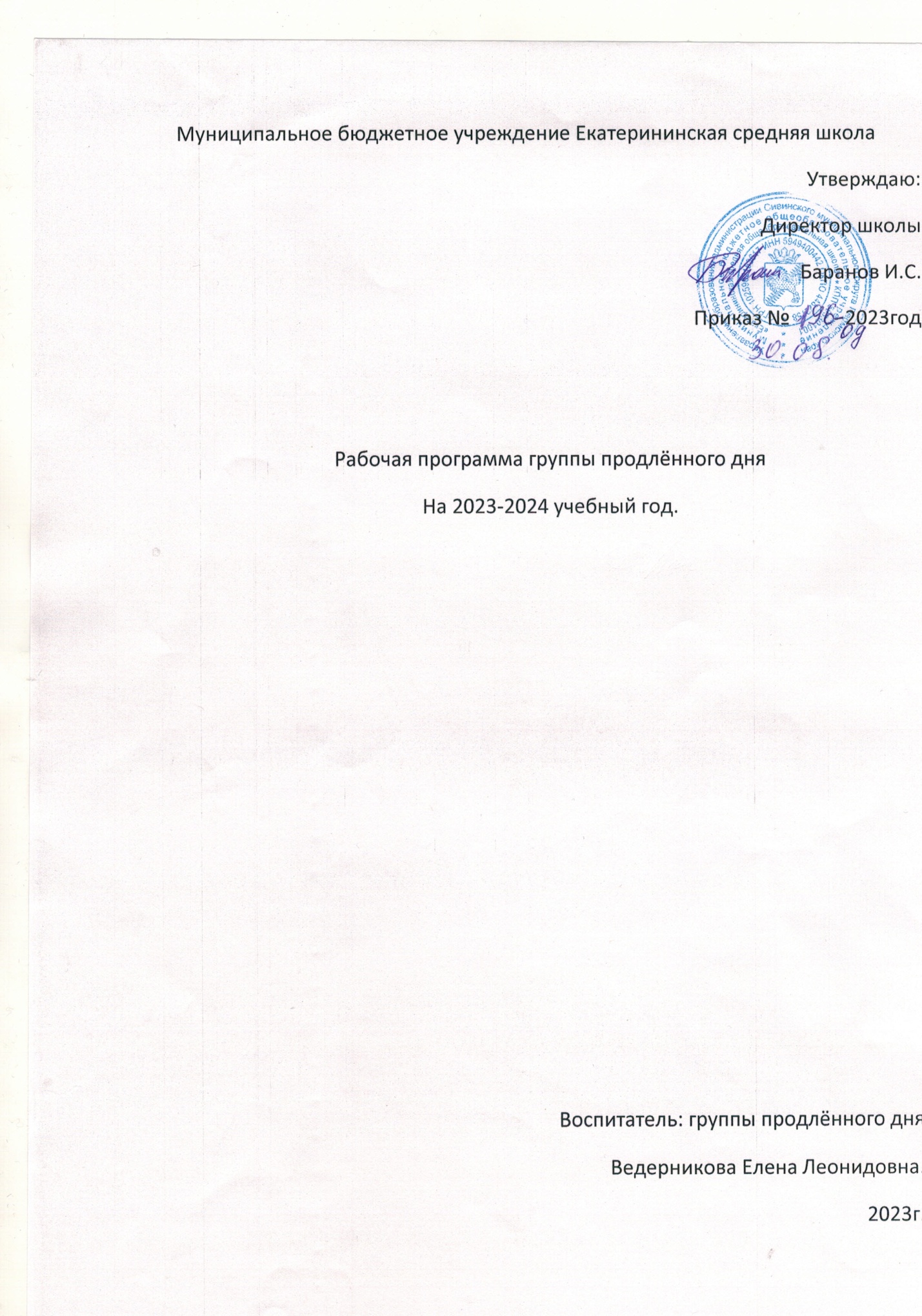 Пояснительная записка                          Федеральный государственный образовательный стандарт начального общего образования предусматривает реализацию основной образовательной программы начального общего образования через урочную и внеурочную деятельность. Одной из моделей организации внеурочной деятельности обучающихся является работа группы продлённого дня (ГПД).           Современная школа требует развития новых способов образования, педагогических технологий, имеющих дело с индивидуальным развитием личности, творческой инициативой, навыка самостоятельности. Акцент переносится на воспитание и развитие качеств личности, отвечающим требованиям информационного общества, инновационной экономики, задачам построения демократического гражданского общества на основе толерантности, диалога культур и уважения многонационального, поликультурного и поликонфессионального состава российского общества.          Федеральный государственный образовательный стандарт начального общего образования (ФГОС НОО) ориентирован на развитие таких личностных характеристик учащихся начальной школы как патриотизм, толерантность, любознательность, самостоятельность, ответственность, доброжелательность, умение отстаивать свою точку зрения и следование правилам здорового и безопасного для себя и окружающих образа жизни.          Группа продлённого дня (ГПД) – одна из форм общественного воспитания детей, которая имеет большой потенциал для комплексного решения учебно-воспитательных и оздоровительных задач. Продлённый день в школе способствует формированию воспитывающей образовательной среды. Программа рассчитана на учащихся начальной школы 8-11 лет, прибывающих в группе продленного дня. Программа краткосрочная, рассчитана на 1 год.Рабочая программа разработана на основе ФГОС НОО второго поколения, Федерального базисного учебного плана, учебного плана ГБОУ школа №621 на 2020-2021 учебный год, с учетом запросов детей, потребностей семьи и общества в разносторонне развитой личности, острой необходимости социальной защиты детей в современных условиях.
      Данная рабочая программа разработана на достижение планируемых личностных, метапредметных и предметных результатов учащихся, посещающих группу продлённого дня, на формирование универсальных учебных действий.                    Нормативной базой для разработки программы по организации внеурочной деятельности являются следующие законодательные документы:·        Федеральный закон от 29.12.2012 №273-ФЗ «Об образовании в Российской Федерации».·        Приказ Министерства образования и науки Российской Федерации от 06.10.2009 №373 «Об утверждении введении в действие Федерального государственного образовательного стандарта начального общего образования» (зарегистрирован Министерством юстиции Российской Федерации 22.12.2009 №15785).·         Закон Российской Федерации от 10.07.1992 №3266 – 1 «Об образовании» (с изменениями и дополнениями);·         Приказ Министерства образования и науки Российской Федерации от 06. 10. 2009 № 373 «Об утверждении и введении в действие Федерального государственного образовательного стандарта начального общего образования» (зарегистрирован Министерством юстиции РФ 22.12.2009 № 15785);·         Постановление Главного государственного санитарного врача РФ от 23.07.2008 № 45 «Об утверждении СанПиН 2.4.5.2409-08» (вместе с Санитарно-эпидемиологическими правилами и нормативами «Санитарно-эпидемиологические требования к организации питания к обучающихся в общеобразовательных учреждениях, учреждениях начального и среднего профессионального образования.СанПиН 2.4.5.2409-08»);·         Постановление Правительства РФ от 19. 03. 2001 № 196 (с изменениями от 10.03. 2009) «Об утверждении Типового положения об общеобразовательном учреждении»;·         Письмо Министерства Образования России от 25.09.2000 № 2021/11-13 «Об организации обучения в первом классе четырёхлетней начальной школы»;·         Письмо «Об организации внеурочной деятельности при введении Федерального Государственного стандарта общего образования» от 12. 05. 2011 № 03 – 296;·         Конвенция ООН о правах ребенка.- Резолюция 44/ 25 Генеральной Ассамблеи от 20.11.1989;·         Конституция РФ от 25 декабря 1993 года (с изменениями от 30 декабря 2008);·         Методические рекомендации "Организация и режим работы группы продленного дня", утвержденные Главным санитарно-эпидемиологическим управлением Минздрава СССР от 12.12.1979 № 2111-79·         Положение о группе продлённого дня в МБОУ Екатерининская СОШ           Программа ГПД предназначена для обучающихся 1- 5 классов (7-11 лет). Её актуальность заключается в том, что она создаёт благоприятные условия для личностного развития обучающихся, способствует формированию положительной мотивации личности к развитию, учёбе и творчеству.           Во время учебного года далеко не все родители могут предоставить своему ребёнку полноценный, правильно организованный досуг. Зачастую дети большую часть времени предоставлены сами себе. Поэтому в помощь детям и родителям в школе созданы ГПД для присмотра, социализации, индивидуальной коррекции и разностороннего развития ребёнка.            Задача воспитателя ГПД сформировать такой коллектив, в котором каждый ребёнок чувствовал бы себя комфортно, смог раскрыть свои способности. Воспитатель организует деятельность по сплочению учащихся ГПД и формированию детского школьного коллектива, а также по изучению норм поведения в школе, семье, общественных местах. Среди учащихся проводится профилактическая работа с целью предупреждения нарушения правил для учащихся, правил безопасности в школе, дома, на улице и в общественных местах. Для этого используются различные формы работы: беседы, игры, игровые и развивающие занятия, конкурсы рисунков и поделок, инструктажи, занятия по ПДД и ППБ, викторины и др. Воспитатель систематически развивает у детей чувство бережного отношения к природе, школьному имуществу, уважения к людям любой профессии, воспитывает желание трудиться самому и уважать результаты чужого труда. Работа, организуемая педагогом направлена на развитие ценностного отношения к прекрасному, формирование представлений об эстетических ценностях. При этом используются беседы, прогулки, экскурсии, конкурсы рисунков и поделок, чтение детской художественной литературы и др.               Вся деятельность в ГПД проводится с учётом работы учителя в классе в первой половине дня и составляется на основе единых требований к учащимся. Совместные действия учителя и воспитателя ведут к более успешной и эффективной работе с детьми, в познавательной деятельности, эмоционально-волевой сферы и навыков взаимодействия в коллективе. Внеурочная деятельность во второй половине дня стимулирует процессы развития индивидуальных особенностей детей, создаёт условия для самореализации каждого ребёнка. Цели и задачи программы.             Основными задачами группы продленного дня являются:•        Обеспечить безопасное и комфортное пребывание учащихся в школе во внеурочное время.•        Создать оптимальные условия для проведения познавательной деятельности, для развития творческих способностей ребенка, чтобы на всех занятиях осуществлялся личностно- ориентированный подход к учащимся.•        Обеспечить прогулку детей на открытом воздухе не менее 1 часа при благоприятных метеоусловиях.•        Укреплять здоровье учащихся и прививать им навыки личной гигиены.•        Следовать установленному режиму дня в ГПД.В современных условиях работы школы основной целью группы продленного дня является:·         максимальное развитие личности каждого ребенка: воспитание сознательного, здорового члена общества, инициативного, думающего. Формирование детского интеллекта, целенаправленное развитие познавательных психических процессов: внимания, воображения, восприятия, памяти, мышления, раскрытие творческого потенциала каждого ребенка;·         формирование основ нравственного самосознания личности – способности младшего школьника формулировать собственные нравственные обязательства, осуществлять нравственный самоконтроль, давать нравственную оценку своим и чужим поступкам; формирование эстетических потребностей, ценностей и чувств;·         установление дружеских взаимоотношений в коллективе, основанных на взаимопомощи и взаимной поддержке;·         формирование умения различать хорошие и плохие поступки; стремление избегать плохих поступков, не капризничать, не быть упрямым; умение признаться в плохом поступке и анализировать его;·         формирование представления о правилах поведения в образовательном учреждении, дома, на улице,  в общественных местах, на природе;·         воспитание уважительного отношения к родителям, старшим людям, доброжелательного отношения к сверстникам и младшим;·         обучение правилам вежливого поведения, культуре речи, умению пользоваться «волшебными» словами;·         формирование бережного, гуманного отношения ко всему живому;·          формирование внутренней мотивации к здоровому образу жизни, необходимость заботы о своем здоровье и здоровье окружающих·         совершенствование личностных качеств, эстетической восприимчивости и отзывчивости, благородства души через обогащение внутреннего мира воспитанников;·         формирование умения и навыков художественного творчестваЛИЧНОСТНЫЕ, МЕТАПРЕДМЕТНЫЕ И ПРЕДМЕТНЫЕ РЕЗУЛЬТАТЫ ИЗУЧЕНИЯ ПРОГРАММЫУниверсальные учебные действия:Личностными результатами программы являются:·         Развитие целеустремленности, умения преодолевать трудности, качеств, важных для деятельности человека.·         Формирование эстетических потребностей, ценностей и чувств.·         Развитие этических чувств, доброжелательности и эмоционально-нравственной отзывчивости, понимания и сопереживания чувствам других людей.·         Развитие навыков сотрудничества со взрослыми и детьми в разных социальных ситуациях, умения не создавать конфликтов и находить выходы из спорных ситуаций.·         Формирование установки на безопасный, здоровый образ жизни, наличие мотивации к творческому труду, бережному отношению к материальным и духовным ценностям.·         Формирование самостоятельного выполнения домашнего задания и самоконтроля поведения, способствующего успешной социальной адаптации.·         Формирование основ российской гражданской идентичности, чувства гордости за свою Родину и историю России, осознание своей этнической и национальной принадлежности.·         Формирование ценностей многонационального российского общества.·         Понятие и освоение социальной роли обучающегося, развитие мотивов учебной деятельности и формирование личностного смысла учения.·         Развитие самостоятельности и личной ответственности за свои поступки на основе представлений о нравственных нормах, социальной справедливости и свободе; формирование эстетических потребностей, ценностей, чувств.Метапредметные результаты:·         Формировать умения планировать, контролировать и оценивать учебные действия в соответствии с поставленной задачей и условиями ее реализации.·         Применять изученные способы работы с дополнительной литературой.·         Действовать в соответствии с общепринятыми правилами.·         Участвовать в решении проблемных вопросов,·         Высказывать собственное мнение и аргументировать его.·         Аргументировать свою позицию в коммуникации, учитывать разные мнения, использовать критерии для обоснования своего суждения.·         Контролировать свою деятельность (обнаруживать и исправлять ошибки).·         Обосновывать выполняемые и выполненные действия.·         Готовность слушать собеседника и участвовать в диалоге.·         Включаться в групповую работу.·         Осуществлять взаимный контроль в совместной деятельности, адекватно оценивать собственное поведение и поведение окружающих.·         Сопоставлять полученный результат с заданным условием.·         Овладение базовыми предметными и межпредметными понятиями, отражающими существенные связи и отношения между объектами и процессами.·         Уметь работать в материальной и информационной среде начального общего образования в соответствии с содержанием конкретного учебного предмета.Предметные результаты:включающие освоенный обучающимися в ходе изучения учебных предметов, опыт по получению нового знания, его преобразованию и применению. Включают конкретные учебные предметы: русский язык, литературное чтение, математика, окружающий мир, изобразительное искусство, технология и др.         В основу разработанной программы положены следующие принципы:1.     Системность.                            2.     Доступность.3.     Научность.4.     Создание развивающей ситуации.5.     Занимательность.            6.     Сознательность и активность.7.     Наглядность.8.     Связь теории с практикой.Ведущие виды деятельности:1. Игры: предметная, сюжетно-ролевая, игры на внимание и память, физкультминутки, стихотворные паузы, загадки;2. Конкурсы, праздники, беседы, викторины, чтение художественной литературы, экскурсии;3. Учебная деятельность, как ведущая в развитии детей младшего школьного возраста, в которой закладывается система отношений ребенка с окружающим миром - практические занятия, беседы.Направления программы.           Учебно-воспитательная работа в группе продленного дня по данной программе представляет собой совокупность различных видов деятельности и обладает широкими возможностями воспитательного воздействия на ребенка в различных образовательных областях:Гражданско-патриотическое воспитание - развитие у детей гражданственности, патриотизма, верности к Отечеству, готовности к достойному служению обществу и государству.Физкультурно-оздоровительное воспитание предполагает правильное физическое развитие школьника, выработку двигательных умений и навыков, формирование гигиенических умений и навыков;Экологическое воспитание - формирование у детей сознательного восприятия окружающей природной среды, убежденности в необходимости бережного отношения к природе, разумного использования ее богатств. Духовно-нравственное воспитание – формирование нравственного создания, воспитание и развитие нравственных чувств, выработка умений и привычек нравственного поведения.Трудовое воспитание – акцент делается на практическом применении школьниками теоретических знаний; трудовое образование является комплексным и включает представления о технике и технологии, умения решать практические задачи, достигать качественных результатов; экологическое воспитание – основной задачей является конкретная практическая природоохранная деятельность;              Работа воспитателя по программе основывается на следующих принципах: гуманизма и педагогического оптимизма, признания уникальности каждого ребенка; гибкости, вариативности форм проведения занятий, разнообразия методов и приемов; интеграции различных видов деятельности.Примерный режим дня в группе продленного дня для учащихся 1 -4 классов.Учебная нагрузка – 34 учебных недели.Режим работы: 5 дней в неделю, всего 170 часов в гКалендарно-тематический план работы ГПД на 2023 – 2024 учебный годСписок литературыдля проведения занятий в группе продлённого дня:1. Е.Ю. Пиглицина Энциклопедия детских праздников. – М.: “Рипол классик”, 2001. – 320 с.
2. Г.И. Куценко, И.Ф.Коротков Режим дня школьника.
3. С.А. Шмаков Уроки детского досуга. Игры-шутки, игры-минутки.
4. Т.М. Геронимус Родничок. 150 уроков занимательного труда. Методическое пособие. – Тула: Арктоус, 1996. – 168 с.
5. И.М. Коротков Подвижные игры во дворе. Серия “Физкультура и спорт”.
6. Л.С. Бескровайная, О.В. Перекатьева, С.А. Шин Второклассники любят праздники … Сценарии школьных праздников, конкурсы, викторины, игры. – Серия “Школа радости” – Ростов-на-Дону: “Феникс”, 2002. –  448 с.
7. Н.Ф. Дик Классные часы в 3 – 4-х классах   (Серия  “Сердце отдаю детям”). – Ростов-на-Дону: изд-во “Феникс”, 2003. – 416 с.
8. Журналы “Педсовет”
9. “Рекомендации по организации работы по предупреждению транспортного травматизма среди детей и подростков по месту жительства”. Уфа, 1989.
10. “Хозяин дороги” – дидактический материал по правилам уличного движения. Уфа. 1992.
11.Группа продленного дня: Сборник нормативных документов и инструктивно-методических писем. М., 1984.12.Заворотов В.А. Группа, где всем интересно. М., 1989.13.Исаева С.А. Организация переменок и динамических пауз в начальной школе. М.: Айрис-пресс, 2003.14.Крипкова А.Г. Возрастная физиология и школьная гигиена. М.: Просвещение, 1996.15.Кучма В.Р., Сердюковская Г.Н., Демин А.К. Руководство по гигиене и охране здоровья школьников. М., 2000.16.Нескучный досуг. Сценарии игровых программ / Под ред. Е.И.Ромашковой. М., Сфера, 2002.17.Огородников А.А. Учебно-воспитательная работа в ГПД: М., 1989.18.Планирование воспитательной роботы в классе: Методическое пособие / Под ред. Е.Н.Степанова. М., 2000.19.Ромашкова Е.И. Игровые модели интеллектуального досуга в семье и школе. М., 2002.20.Продленный день в школе: режим и организация досуга. М., 1991.21. М. Кривкин и О. Ольгин “Школа пешехода”. Изд-во “Малыш”, 1989.
22. И.Г. Сухин Литературные викторины, кроссворды, лингвистические задания. – М.: Новая школа, 1994. – 192 с.
23.Воловик А.Ф., Воловик В.А. Педагогика досуга. М., 1998.24.Володченко В., Юмашев В, Выходи играть во двор. М.: Молодая гвардия, 1989.25.Гигиенические требования к условиям обучения в общеобразовательныхучреждениях: Санитарно-эпидемиологические правила СанПиН 2.4.2. 1178-02. М., 2002.26.Сапожникова Р.Г. Гигиена обучения в школе. М.: Педагогика, 1989.27.Смирнов Н.К. Здоровьесберегающие образовательные технологии в современной школе. М., 2002.28.Учебно-воспитательная и оздоровительная работа в школах и группах продленного дня / Под ред. Г.Г.Манке, М., 1988.29.Чупаха И.В., Пужаева Е.З., Соколова И.Ю. Здоровьесберегающие технологии. М., 2003.30.Шишкина В.А., Мащенко М.В. Какая физкультура нужна дошкольнику. М.: Просвещение, 1999.31.Шмаков С.А. Нестандартные праздники в школе. М., 1997.32.Шмаков С.А. Уроки детского досуга. М., 1991.33.Щуркова Н.Е. Вы стали классным руководителем. М., 1986.34.Щуркова Н.Е. Собранье пестрых дел. М., 1994.35.И.Н. Попова, С.А. Исаева, Е.И. Ромашкова « Организация и содержание работы группы продленного дня»36.Игры, ребусы, загадки для младших школьников. Популярное пособие для родителей и педагогов / Сост. Т.И. Линго – Ярославль: “Академия развития”, 1998. – 192 с.
37.Обухова Л. А., Лемяскина Н. А. Школа докторов Природы или 135 уроков здоровья: 1 – 4 класс. – М.: ВАКО, 2004. – 240с.
38. Кульневич С. В., Лакоценина Т. П. Воспитательная работа в начальной школе. ТЦ “Учитель”, 2002. – 163 с.ВремяВид деятельности12.00 - 13.25Организационный момент. Прием детей в группу продленного дня13.25-14.30Обед,  внеурочная деятельность15.00- 16.00Прогулка16.00-17.00 Работа по плану. Самоподготовка17.0 0-18.00Работа по плану, уход детей домойСентябрь 2020гДатаТема занятияВид занятияТехнологияПрогулкаСентябрь 2020г1.09День Знаний – история праздника, знакомство с детьмиБеседаИнформационнаяИгра «Кошки-мышки»Сентябрь 2020г04.09Правила поведения в ГПД во время самоподготовки, прогулки, игр по интересам.БеседаКоллективного   воспитанияИгра «Вышибалы»Сентябрь 2020г05.09"Помним, скорбим о тебе Бислан»"БеседаКоллективного   воспитанияКто больше? Прыжки через скакалку.Сентябрь 2020г06.09Правилах  для учащихся. Совместное составление правил Беседа ЗдоровьесберегающаяИгра «Вышибалы»Сентябрь 2020г07.09«Первые дни календарной осени"        БеседаИнформационнаяИгра «Кошки-мышки»Сентябрь 2020г8.09"Блокада Ленинграда"Просмотр видеофильмаИнформационнаяИгра «Море волнуется раз»Сентябрь 2020г11.09«День танкиста. Значение танков в ВОВ»Беседа, просмотр слайдов.Патриотическое воспитаниеИгра «Золотая сеть»Сентябрь 2020г12.09«Я собираюсь на прогулку»Практическое занятиеЗдоровьесберегающаяФутболСентябрь 2020г13.09Сентябрь 2020г14.09«Мои права и обязанности в классе»Блиц опрос  Диалоговое взаимодействиеСоревнование скороходовСентябрь 2020г15.09«Советы доктора Воды». Зачем мыть руки.БеседаЗдоровье-сберегающаяИгра «Море волнуется раз»Сентябрь 2020г18.09«Старославянский Новый Год»БеседаИнформационная,Культуро-воспитывающаяИгра «Вышибалы»Сентябрь 2020г19.09«Для чего нужны дорожные знаки»Решение ситуативных задачДиалоговое взаимодействиеИгра «Запрещенное движение»Сентябрь 2020г20.09ПДД «Дорога в школу»ЗанятиеИнформационнаяИгра «Запрещенное движение»Сентябрь 2020г21.09«Всем советуем дружить. Давайте жить дружно»БеседаДиалоговое взаимодействиеИгра «С кочки на кочку»Сентябрь 2020г22.09«Мои отношения со сверстниками»Игровое занятиеКоллективного   воспитанияФутболСентябрь 2020г25.09"О культуре поведения на природе"БеседаКультуро-воспитывающаяИгра «Море волнуется раз»Сентябрь 2020г26.09«Кто много читает, тот много знает»БеседаКультуро-воспитывающаяСоревнование скороходовСентябрь 2020г27.09"Как вести себя в библиотеке"Практическое занятиеКультуро-воспитывающаяИгра «Море волнуется раз»Сентябрь 2020г28.09"Урок чистоты"БеседаЭкологическаяИгра «Золотая сеть»Сентябрь 2020г29.09«Осенние фантазииПоделка из природного материалаТворческаяИгра «Пятнашки»Сентябрь 2020г«Твоя жизнь и ПДД»БеседаЗдоровье-сберегающаяФутболСентябрь 2020г"Мир вокруг и наше поведение"Игровое занятиеКультуро-воспитывающая.Кто больше? Прыжки через скакалку. Октябрь  2020гДатаТема занятияВид занятияТехнологияПрогулка Октябрь  2020г02.10«День пожилого человека»Беседа Коллективного воспитанияИгра «Пятнашки» Октябрь  2020г03.10"Приметы осени"БеседаПознавательнаяИгра «Пятнашки» Октябрь  2020г04.10"День учителя" РисованиеТворческаяФутбол Октябрь  2020г05.10 «День Военно-космических  сил России»БеседаПатриотическое воспитаниеИгра «Вышибалы» Октябрь  2020г06.10"Слова приветствия при встрече"Игровое занятиеДиалоговое взаимодействиеИгра «Арам-шим-шим» Октябрь  2020г09.10«Школа вежливости –разговор  по телефону»Игровое занятиеДиалоговое взаимодействиеИгра «Третий лишний» Октябрь  2020г10.10 «Долго жуёшь - долго живёшь»БеседаЗдоровье-сберегающаяФутбол Октябрь  2020г11.10«Дом, в котором я живу». «Для чего знать адрес?»Рисование. Беседа-рассуждениеКоллективного воспитания.ТворческаяИгра «Море волнуется» Октябрь  2020г12.10«Я горжусь своим городом»Беседа-рассуждениеПатриотическое воспитаниеИгра «Море волнуется» Октябрь  2020г13.10Загадки о школьных принадлежностяхИгровое занятиеДиалоговое взаимодействиеИгра «Арам-шим-шим» Октябрь  2020г16.10«Осень.  Изменения в природе»ЗанятиеПознавательнаяИгра «Веселый поезд» Октябрь  2020г17.10«Умеем ли мы слушать»?Игровое занятиеКоллективного  воспитанияИгра «Кошки-мышки» Октябрь  2020г18.10День да ночь – сутки прочь. Завтра и вчера. Навыки саморегуляции.Игровое занятиеЗдоровье-сберегающаяИгра «Арам-зам-зам» Октябрь  2020г19.10«Только я сам смогу уберечь свой организм от беды»Профилактическая беседаЗдоровье-сберегающаяФутбол Октябрь  2020г20.10«Праздник белых журавлей»БеседаПатриотическое воспитаниеИгра «Третий лишний» Октябрь  2020г23.10«День бабушек и дедушек»Беседа, поделкаКоллективного воспитанияИгра «Море волнуется» Октябрь  2020г24.10Правила безопасности на каникулахБеседаЗдоровье-сберегающаяИгра «Золотая сеть» Октябрь  2020г25.10 «Мой класс– моя семья»БеседаКоллективного воспитанияИгра «Попади в цель»Ноябрь 2023гДатаТема занятияВид занятияТехнологияПрогулкаНоябрь 2023г01.11«Я вам расскажу». Умение слушать и не перебивать.ЗанятиеКультуро -воспитывающаяИгра «Попади в цель»Ноябрь 2023г02.11«4 ноября – день согласия и примирения»ЗанятиеПознавательнаяИгра «Третий лишний»Ноябрь 2023г03.11«Как одеться по погоде»ЗанятиеЗдоровье-сберегающаяКто больше? Прыжки через скакалку.Ноябрь 2023г06.11«Поведение и здоровье»Решение ситуативных задачДиалоговое взаимодействиеИгра «Пятнашки»Ноябрь 2023г07.11«Чтобы нам не болеть»ЗанятиеПознавательнаяФутболНоябрь 2023г08.11«Мы выбираем здоровье»Рисование плакатаТворческаяИгра "Вышибалы"Ноябрь 2023г09.11"Как себя вести на улице"ПрактикумКультуро -воспитывающаяФутболНоябрь 2023г10.11«Правильные и неправильные поступки»Беседа Коллективного воспитанияИгра "Тише едешь - дальше будешь"Ноябрь 2023г11.11«Какое питание необходимо моему организму?»БеседаЗдоровье-сберегающаяИгра "Светофор"Ноябрь 2023г13.11Как и что мы говоримБеседаКоллективного воспитанияИгра «Вышибалы»Ноябрь 2023г14.11День рукоделияЗанятиеТворческаяИгра "Пятнашки"Ноябрь 2023г15.11«День рождения Деда Мороза»"БеседаПознавательнаяФутболНоябрь 2023г16.11"Кормушка для птиц"КонструированиеТворческаяИгра "Третий лишний"Ноябрь 2023г17.11«Всемирный день ребёнка»РисованиеТворческаяИгра «Попади в цель»Ноябрь 2023г20.11«Что значит в жизни похвала?»Занятие - размышлениеПознавательнаяКто больше? Прыжки через скакалку.Ноябрь 2023г21.11«Какой я пешеход? Как перейти улицу, если нет светофора?»Игровое занятиеЗдоровье-сберегающаяИгра "Тише едешь - дальше будешь"Ноябрь 2023г22.11"Что хорошо, что плохо и почему?"Занятие Коллективного  воспитанияИгра "Третий лишний"Ноябрь 2023г23.11"Поздняя осень"РисованиеТворческаяФутболНоябрь 2023г24.11Рисунки ко Дню МатериРисованиеТворческаяИгра "Тише едешь - дальше будешь"Ноябрь 2023г25.11Как я помогаю дома по хозяйству. Составь рассказЗанятие Коллективного   воспитанияИгра "Попади мячом"Декабрь 2023гДатаТема занятияВид занятияТехнологияПрогулкаДекабрь 2023г01.12«Здравствуй гостья зима»РисованиеТворческаяИгра «Третий лишний»Декабрь 2023г04.12«Правила безопасности зимой»ЗанятиеЗдоровье-сберегающаяИгра «Попади в цель»Декабрь 2023г05.12«День неизвестного солдата»БеседаПатриотическое воспитаниеИгра "Тише едешь - дальше будешь"Декабрь 2023г06.12День заказов подарков и написания писем Деду МорозуЗанятие- размышлениеТворческаяИгра "Светофор"Декабрь 2023г07.12«Привычки полезные и вредные»Занятие  ПознавательнаяИгра «Попади в цель»Декабрь 2023г11.12«Чтобы зубы были здоровыми»БеседаЗдоровье-сберегающаяСнежки «Меткий стрелок»Декабрь 2023г12.12«День героев Отечества»БеседаПатриотическое воспитаниеИгра "Тише едешь - дальше будешь"Декабрь 2023г13.12«Внешний вид учащегося»Практическое занятиеКультуро-воспитывающая, здоровье-сберегающаяИгра «Третий лишний»Декабрь 2023г14.12День  Конституции Российской ФедерацииБеседаКультуро -воспитывающаяИгра «Али-баба»Декабрь 2023г15.12Где можно кататься на санках и коньках?»БеседаЗдоровье-сберегающаяМеткий стрелокДекабрь 2023г18.12"Блокадная зима 1941 -1942 года"БеседаПатриотическое воспитаниеИгра «Выше ноги от земли»Декабрь 2023г19.12"Природа  нашего края"РисованиеТворческаяИгра «Пятнашки»Декабрь 2023г20.12Открытка к Новому годуАппликацияТворческаяСнежки «Меткий стрелок»Декабрь 2023г21.12Этикет или просто хорошие манерыЗанятие- практикумКультуро -воспитывающаяКонкурс «Снежная баба»Декабрь 2023г22.12«Что такое Новый Год»ЗанятиеПознавательнаяИгра "Пятнашки"Декабрь 2023г25.12"Снежинка"ОригамиТворческаяСнежки «Меткий стрелок»Декабрь 2023г26.12 Подготовка класса к праздникуЗанятие- практикумТворческаяИгра «Али-баба»Декабрь 2023г27.12Как провести зимние каникулыБеседа -занятиеКультуро-воспитывающая, здоровье-сберегающаяИгра "Тише едешь - дальше будешь"Декабрь 2023г28.12«Безопасные новогодние каникулы"БеседаКультуро-воспитывающая, здоровье-сберегающаяИгра «Выше ноги от земли»29.12«Я хороший,  я многое хочу!»Занятие Коллективного  воспитанияСнежки «Меткий стрелок»ПознавательнаяИгра "Пятнашки"Тема занятияВид занятияТехнологияПрогулкаПознавательная"Новогодние каникулы"ЗарисовкиТворческаяИгра «Попади в цель»Познавательная"Что такое общение?"Занятие Коллективного   воспитанияИгра "Пятнашки"Познавательная«Ещё раз о Новом годе»БеседаПознавательная«Внешний вид учащегося»Практическое занятиеКультуро-воспитывающая, здоровье-сберегающаяИгра «Не урони мяч»Познавательная«А нужны ли правила?»Решение ситуативных задачКультуро-воспитывающаяИгра «Скорый поезд»Познавательная"В гостях и дома"ПрактикумКультуро -воспитывающаяИгра «Пятнашки»Познавательная«Наши привычки. Какие они?»БеседаКультуро -воспитывающаяИгра «Арам-шим-шим»Познавательная20.01Патриотические стихи и песни о войнеЧтениеПознавательнаяСнежкиПознавательная21.01"Прорыв Блокады Ленинграда"ЗанятиеПознавательнаяИгра «Выше ноги от земли»Познавательная22.01"Добро и зло в сказках". «Спешите делать добро»Беседа - рассуждениеВоспитательнаяИгра «Попади в цель»Познавательная25.01«Режим питания- как это важно»БеседаВоспитательная, здоровье-сберегающаяСнежкиПознавательная26.01"Правильные и неправильные поступки"Занятие - ситуацииВоспитательнаяКрепость из снегаПознавательная27.01«День полного снятия блокады»ЗанятиеПознавательнаяИгра «Попади в цель»Познавательная28.01«Если хочешь быть здоров»Занятие - рассуждениеЗдоровье-сберегающаяЭстафета "Кто быстрее""Познавательная29.01"Заботливое отношение к друзьям"Занятие - беседаКоллективного  воспитанияСнежкиПознавательнаяФевраль 2024гДатаТема занятияВид занятияТехнологияПрогулкаФевраль 2024г1.02"Поведение в столовой"БеседаВоспитательнаяСнежкиФевраль 2024г2.02«Мои друзья – мальчики и девочки»БеседаКоллективного  воспитанияСнежкиФевраль 2024г3.02«Не забудь извиниться»БеседаКультуро -воспитывающаяСнежки «Меткий стрелок»Февраль 2024г4.02"Ласковое слово не трудно молвить"ТренингДиалоговое взаимодействиеИгра «Попади в цель»Февраль 2024г5.02"Нетрадиционные символы России"КонкурсТворческаяКрепость из снегаФевраль 2024г8.02Этикет или просто хорошие манерыПрактическое занятиеКультуро-воспитывающаяИгра "Ручеек"Февраль 2024г9.02«Зачем мы спим?»БеседаЗдоровье-сберегающаяИгра «Пятнашки»Февраль 2024г10.02«Национальные зимние забавы»ИграИгроваяИгра «Выше ноги от земли»Февраль 2024г11.02«Народные традиции»БеседаПознавательнаяСнежкиФевраль 2024г12.02«Подарки друзьям» - изготовлениеПрактикумКультуро-воспитывающаяИгра «Выше ноги от земли»Февраль 2024г15.02«Роль спорта в укреплении физического и душевного здоровья»ЗанятиеПознавательная + здоровье-сберегающаяИгра "Царь горы"Февраль 2024гФевраль 2024г16.02«Мозг – мой главнокомандующий. Влияние продуктов на работу головного мозга».БеседаЗдоровье-сберегающаяИгра «Попади в цель»Февраль 2024г17.02«Смогу ли я стать достойным гражданином своего города?»Занятие - размышлениеПатриотическое воспитаниеСнежкиФевраль 2024г18.02«Нации и народы»Дидактическая играРазвивающаяИгра "Море волнуется раз"Февраль 2024г19.02Клуб волшебных рук – подарки папам и мальчикамПрактикумКультуро-воспитывающаяЭстафета "Кто быстрее""Февраль 2024г20.02День защитника отечества. Составление рассказа «Мой папа был…»Беседа , практикум, рисование открытки папамРазвивающая. ТворческаяИгра «Попади в цель»Февраль 2024г24.02«Забота о родных»БеседаВоспитательнаяКрепость из снегаФевраль 2024г25.02«Роль спорта в укреплении физического и душевного здоровья»ЗанятиеЗдоровье-сберегающаяИгра "Гуси - лебеди"Февраль 2024г26.02Последний день зимыБеседаПознавательнаяИгра «Пятнашки»Февраль 2024гМарт 2024гДатаТема занятияВид занятияТехнологияПрогулкаМарт 2024г1.03«Вот прошли морозы и весна настала»БеседаПознавательнаяИгра "Тише едешь - дальше будешь"Март 2024г2.03«Путешествие по сказкам Г.Х. Андерсена» Всемирный день писателяБеседа.ЧтениеПознавательнаяИгра «Кошки и мышки»Март 2024г3.03«Поговорим об умении дарить подарки»БеседаКультуро-воспитывающаяИгра «Пятнашки»Март 2024г4.03Клуб волшебных рук – открытка маме, подарки девочкамПрактическое занятиеПознавательнаяИгра «Али-баба»Март 2024г5.03«Моя мама та, что лучше всех» (составление рассказа)Беседа , практикум, рисование открытки папамРазвивающая. ТворческаяИгра «Кошки и мышки»Март 2024г9.03«Традиции на Масленицу»БеседаПознавательнаяИгра «Пятнашки»Март 2024г10.03Клуб волшебных рук – поделки на МасленицуПрактическое занятиеПознавательнаяИгра «Али-баба»Март 2024г11.03«Конкурс рецептов блинов»Беседа с элементами тренингаТворческаяИгра "Тише едешь - дальше будешь"Март 2024г12.03«Завершение Масленицы»Практическое занятиеЗдоровье-сберегающаяЗабавы на МасленицуМарт 2024г15.03«Зачем человеку жесты и мимика?»Беседа с элементами тренингаПознавательнаяИгра «Гуси-лебеди»Март 2024г16.03"Кого бы ты назвал вежливым?"ЗанятиеКультуро -воспитывающаяИгра «Попади в цель»Март 2024г17.03«Улица и я»БеседаЗдоровье-сберегающаяИгра «Вышибалы»Март 2024г18.03«Будь осторожен дома»Занятие - тренингЗдоровье-сберегающаяИгра «Пятнашки»Март 2024г19.03«Безопасные каникулы"БеседаКультуро-воспитывающая, здоровье-сберегающаяИгра «Выше ноги от земли»Март 2024г29.03"Что такое рукотворный мир?"ЗанятиеПознавательнаяИгра «Попади в цель»Март 2024г30.03«Весна в городе»Наблюдение за природойПознавательнаяМыльные пузыриМарт 2024г31.03«Народные подвижные игры»ИграИгроваяИгра «Выше ноги от земли»Апрель 2024гДатаТема занятияВид занятияТехнологияПрогулкаАпрель 2024г1.041 апреля – праздник смеха»БеседаПознавательнаяИгра «Попади в цель»Апрель 2024г2.04«День детской книги»БеседаПознавательнаяИгры с мячом «Горячая картошка»Апрель 2024г5.04"Нет друга - ищи, нашел - береги"Беседа  Коллективного  воспитанияИгры с мячом «Горячая картошка»Апрель 2024г6.04«Весна, весна, и все ей радо"РисованиеТворческаяИгра «Пятнашки»Апрель 2024г7.04«Какие заботы весна принесла»БеседаДиалоговое взаимодействиеИгра «Выше ноги от земли»Апрель 2024г8.04"Планета глазами детей"Конкурс рисунковТворческаяИгры с мячом «Горячая картошка»Апрель 2024г9.04День ЗемлиБеседаПознавательнаяИгра «Вышибалы»Апрель 2024г12.04День космонавтики "Первый человек в космосе"ЗанятиеПознавательнаяИгра «Выше ноги от земли»Апрель 2024г13.04Рисуем космосКонкурс рисунковТворческаяИгры с мячом «Горячая картошка»Апрель 2024г14.04«Планета – земля»БеседаПознавательнаяИгра «Выше ноги от земли»Апрель 2024г15.04«Мои желания и увлечения»ЗанятиеРазвивающаяИгра «Али-Баба»Апрель 2024г16.04"Оплошность. Как ее исправить?"Занятие - практикумКультуро-воспитывающаяИгра «Пятнашки»Апрель 2024г19.04«Правильное поведение в местах массового скопления людей»БеседаВоспитательнаяИгра «Пятнашки»Апрель 2024г20.04«Что такое зависть?»Занятие - размышлениеПознавательнаяИгра "Гуси - лебеди"Апрель 2024г 21.04"Сказочные персонажи" (добро - зло - конфликт)Дидактическая играИгроваяИгра «Вышибалы»Апрель 2024г22.04«Как я оцениваю свои достижения"Беседа - рассуждениеДиалоговое взаимодействиеИгра «Магазин» (скакалка)Апрель 2024г23.04"Мое поведение"РисованиеТворческаяИгра «Ручеек»Апрель 2024г26.04«Мечтать не вредно»Занятие - размышлениеДиалоговое взаимодействиеИгра «Попади в цель»Апрель 2024г27.04«Осторожно – незнакомец!»ТренингЗдоровье-сберегающаяИгры с мячом «Горячая картошка»Апрель 2024г28.04"Ленивые не бывают аккуратными"ЗанятиеПознавательнаяИгра «Магазин» (скакалка)Апрель 2024г29.04"Если будешь ссориться, если будешь драться..."Занятие - ситуацииКультуро- воспитывающаяИгры с мячом «Горячая картошка»Апрель 2024г30.04"Благодарность и внимание"БеседаВоспитательнаяИгра «Попади в цель»Май 2024гДатаТема занятияВид занятияТехнологияПрогулкаМай 2024г04.05«Мой любимый город»Мульти-медийное занятиеПатриотическое воспитаниеИгра «Выше ноги от земли»Май 2024г5.05«Подвигу жить!»БеседаПатриотическое воспитаниеИгры с мячом «Горячая картошка»Май 2024г6.05Рисунок ко Дню ПобедыКонкурсТворческаяИгра «Попади в цель»Май 2024г7.05Открытка ко Дню ПобедыАппликацияТворческаяИгра «Выше ноги от земли»Май 2024г10.05"От улыбки стало всем светлей"ТренингИгроваяИгра «Ручеек»Май 2024г11.05Безопасное поведение в летний период.БеседаПДДИгра «Выше ноги от земли»Май 2024г12.05«Наш класс. Достижения и неудачи»БеседаДиалоговое взаимодействиеИгра «Пятнашки»Май 2024г13.05"Вот и стали мы на год взрослее"Занятие - размышлениеДиалоговое взаимодействиеРисование мелками на асфальтеМай 2024г14.05"Птицы в мае"Занятие - наблюдениеПознавательнаяИгра «Попади в цель»Май 2024г17.05"Неделя профессий"БеседаПознавательнаяИгра «Выше ноги от земли»Май 2024г18.05«Мой режим дня в летнее время»Профилактическая беседаЗдоровье- сберегающаяИгра «Пятнашки»Май 2024г19.05Международный день музеевБеседаПознавательнаяИгра «Ручеёк»Май 2024г20.05Всемирный день библиотекБеседаПознавательнаяИгры с мячом «Горячая картошка»Май 2024г21.05«Улица и я»ТренингЗдоровье-сберегающаяРисование на асфальтеМай 2024г24.05«Мы – пассажиры»Занятие - практикумКультуро- воспитательнаяИгра «Попади в цель»25.05День пограничникаЗанятие- размышлениеПатриотическое воспитаниеИгра «Ручеёк»РЕЗЕРВ«Проходите – путь открыт»БеседаПознавательнаяИгра «Попади в цель»«Спортивные секции. Роль и значение»БеседаПознавательнаяИгра «Пятнашки»"Мы едем в автобусе"Практическое занятиеКультуро-воспитывающаяИгра «Пятнашки»«Грамотность – это важно»БеседаКоллективного   воспитанияИгра «Кошки-мышки»